ЗАКЛЮЧЕНИЕо результатах общественных обсуждений по проекту «Правила землепользования и застройки Волотовского муниципального округа Новгородской области»                                                                  п. Волот                                                                                                05.04.2024г.Наименование проекта, рассмотренного на общественных обсуждениях:«Правила землепользования и застройки Волотовского муниципального округа Новгородской области».2.Реквизиты протокола общественных обсуждений, на основании которого подготовлено заключение о результатах общественных обсуждений: № 5 от 05.04.2024г.Содержание внесенных предложений и замечаний участников общественных обсуждений с разделением:Предложения и замечания граждан, являющихся участниками общественных обсуждений и постоянно проживающих на территории, в пределах которой проводятся общественные обсуждения:Во время проведения общественных обсуждений предложений и замечаний не поступало.3.2.Предложения и замечания иных участников общественных обсуждений: – Предложений и замечаний от иных участников  общественных обсуждений не поступало.4.Выводы комиссии по результатам общественных обсуждений:1) Общественные обсуждения по проекту «Правила землепользования и застройки Волотовского муниципального округа Новгородской области»  проведены в соответствии с требованиями статьи 5.1 Градостроительного кодекса Российской Федерации;2) Общественные обсуждения  по проекту «Правила землепользования и застройки Волотовского муниципального округа Новгородской области», считать состоявшимися.Председатель комиссии                                           С.В. ФедоровПРОТОКОЛ № 5общественных обсуждений или публичных слушанийпо проекту «Правила землепользования и застройки Волотовского муниципального округа Новгородской области» п. Волот                                                                                            05.04.2024г.      1. Информация об организаторе общественных обсуждений или публичных слушаний:      Организатором общественных обсуждений слушаний является комиссия по вопросам градостроительной деятельности Администрации Волотовского муниципального округа (далее – комиссия).      2. Информация, содержащаяся в опубликованном оповещении о начале общественных обсуждений или публичных слушаний, дата и источник его опубликования:      сведения об опубликовании оповещения о начале общественных обсуждений или публичных слушаний (дата и источник его опубликования):      Оповещение о начале общественных обсуждений с 29.02.2024г. опубликовано:      в муниципальной газете «Волотовские ведомости» № 5 от 29.02.2024г.;       информация о месте размещения оповещения о начале общественных обсуждений или публичных слушаний:       оповещение о начале общественных обсуждений  размещено на официальном сайте:       Администрации Волотовского муниципального округа в информационно-телекоммуникационной сети «Интернет» по адресу: https://admvolot.gosuslugi.ru/deyatelnost/napravleniya-deyatelnosti/gradostroitelstvo/pravila-zemlepolzovaniya-i-zastroyki/pravila-zemlepolzovaniya-i-zastroyki-okruga/      информация о месте размещения проекта, подлежащем рассмотрению на общественных обсуждениях или публичных случаях, и информационных материалах к нему:     проект правил землепользования и застройки  Волотовского муниципального округа Новгородской области (размещен на официальном сайте Администрации Волотовского муниципального округа в информационно-телекоммуникационной сети «Интернет» по адресу: https://admvolot.gosuslugi.ru/deyatelnost/napravleniya-deyatelnosti/gradostroitelstvo/pravila-zemlepolzovaniya-i-zastroyki/pravila-zemlepolzovaniya-i-zastroyki-okruga/;      информация о сроках и месте организации или экспозиций проекта:      экспозиция организована в кабинете комитета жилищно-коммунального хозяйства, строительства и архитектуры  Администрации Волотовского муниципального округа по адресу: Новгородская область, Волотовский район, п. Волот, ул. Комсомольская, д. 38;      3. Информация о сроке, в течение которого принимались предложения и замечания участников общественных обсуждений или публичных слушаний:     Сроки проведения общественных обсуждений: с 07.03.2024г. по 05.04.2024г.     4. Информация о территории, в пределах которой проводились общественные обсуждения или публичные слушания:      Территория, в отношении которой проводились общественные обсуждения,  находится в муниципальном образовании «Волотовский муниципальный округ».      Проект правил землепользования и застройки Волотовского муниципального округа подготовлен в соответствии с требованиями статей 30 и 31 Градостроительного кодекса Российской Федерации.     5. Предложения и замечания от граждан, являющихся участниками общественных обсуждений или публичных слушаний и постоянно проживающих на территории, в пределах которой проводятся общественные обсуждения или публичные слушания:     Во время проведения общественных обсуждений предложений и замечаний не поступило.      6. Предложения и замечания от иных участников общественных обсуждений или публичных слушаний:      Иные  участники общественных обсуждений или публичных слушаний не присутствовали.    Приложение к протоколу: «Перечень принявших участие в рассмотрении проекта Правил землепользования и застройки Волотовского муниципального округа Новгородской области участников общественных обсуждений или публичных слушаний».Председатель комиссии                                                                             С.В. ФедоровСекретарь комиссии                                                           Р.В. Ульянова«Волотовские ведомости». Муниципальная газета №9 от 05.04.2024Учредитель: Дума Волотовского муниципального округаУтверждена решением Думы Волотовского муниципального округа 12.11.2020 № 32Главный редактор: Глава муниципального округа  А.И.ЛыжовОтпечатано в Администрации Волотовского муниципального округа (Новгородская обл., Волотовский район,п.Волот, ул.Комсомольская, д.38, тел. 881662-61-086, e-mail: adm.volot@mail.ru; веб-сайт: https://volotovskij-r49.gosweb.gosuslugi.ru/)Формат А4. Объем 29 п.л. Тираж 25 экз. Распространяется бесплатно.Все выпуски газеты можно найти на официальном сайте Администрации Волотовского муниципального округа. 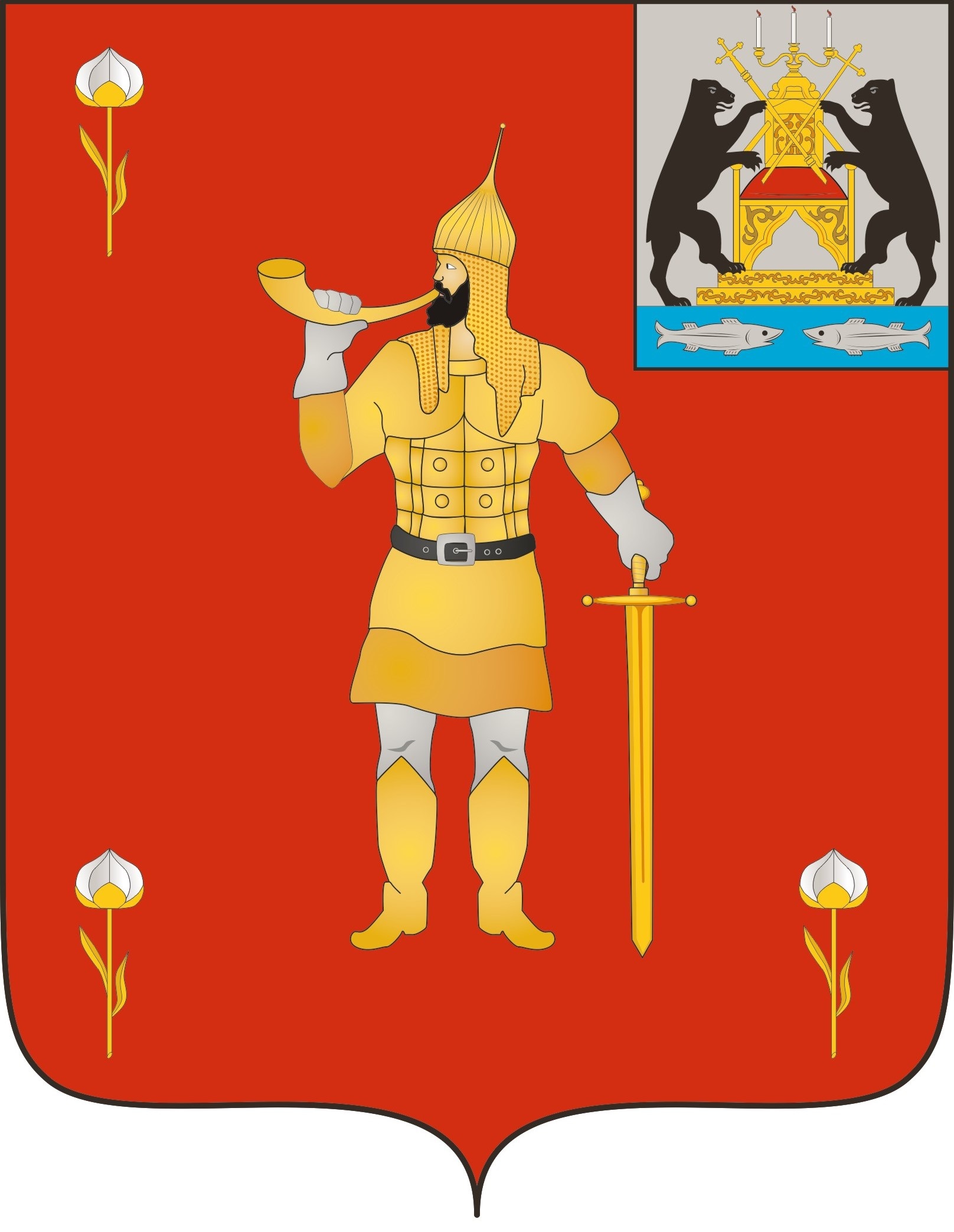 №9 от 05.04..2024№9 от 05.04..2024муниципальная газетамуниципальная газета